 Форма для заполненияПеречень представленных документов, полученных за достижения в учебной деятельности студента 2 курса гр. БЛГ-19-КИ
Астаева Глеба ЕвгеньевичаОПОП: Перевод и переводоведение (китайский язык)Копии документов в количестве 1 штук прилагаются 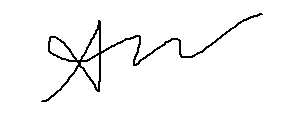 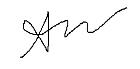 Подпись  Дата 25.02.2021ДокументСтатус мероприятияНазвание мероприятияУровень достиженияВид участия(индивидуальное / командное)Дата мероприятияБлагодарственное письмоМеждународныйXXII Международная научно-практическая конференция-конкурс студентов, аспирантов и молодых исследователей "Интеллектуальный потенциал вузов - на развитие Дальневосточного региона России"УчастникИндивидуальное в секции «Страны АТР в аспекте языка и культуры»Апрель 2020